Honors PreCalc Unit 2 Quiz 1 ReviewU2LT2	I can find a function relative and absolute max/min as well as intervals in increase, decrease and constant.Find the increase, decrease, constant, max and min of each functions.1.			2.			3.	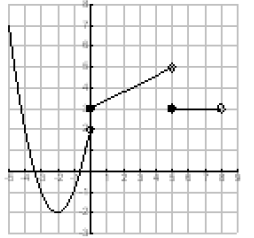 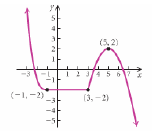 4.								5.	5.  Given the following graph the function:Function that increasing on the interval (-6, -2) , constant at (-2, 5) and increasing at (5, ∞). Name a point where the graph is increasing. Name a point where it is constant.  Name a point where it is decreasing.L2LT2	I can identify if a function is continuous or not.  I can state the type of discontinuity if one is found.	6.   	7.  	     8.		9.   10.								11.				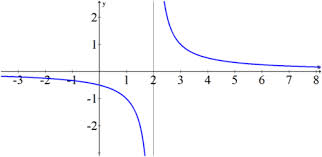 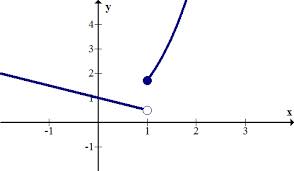 U2LT3 I can describe a function’s end behavior using limit notation.State the end behaviors of the functions.12.	  				13.			14.  					15) 16.       		17. 18. 	      	19. 